Inbjudan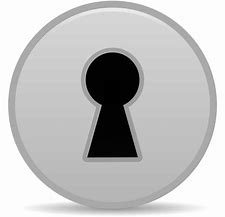 NYCKELHÅLET 2023Välkommen att delta i en tävling som hade premiär 2016. För sjunde gången planerar vi för tävling 2023. Hittills har vi samlat in 250 000 till Nyckelfonden och i år räknar vi såklart med att spräcka 300 000 kr-vallen!Tävlingen är öppen för damer inom Örebro läns golfförbund samt 
Arboga GK. Nyckelhålet arrangeras i samarbete med Nyckelfonden och tävlingsavgifterna går oavkortat till forskningen inom Örebroregionen. Tävlingen spelas med tre/två kvalificeringstillfällen på varje klubb/anläggning inom ÖLGF och Arboga GK där man kvalificerar sig till en distriktsfinal som spelas på Nora GK den 10 september 2023 med löpande start från två tees kl 09.00.Tävlingsinformation i kval och finalspel:Parspel över 18 hål. Damer 18 år och äldre. Både i kval-spelen och finalspelet IrGs slaggolf. 
Kval-spel och finalspel genomförs i en klass. Tre kvalificeringstillfällen arrangeras om möjligt på varje klubb/anläggning och skall vara genomförda senast den 21 augusti.Mer information om speltillfällen och tävlingsvillkor för Nyckelhålet 2023 finns på din klubb 
samt på Örebro läns golfförbunds hemsida olgf.nu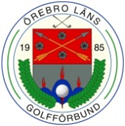 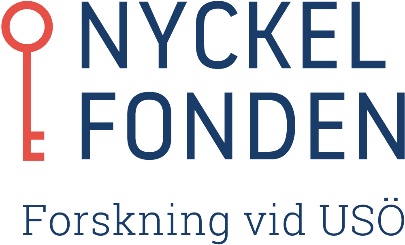 